แบบประเมินคุณภาพสื่อการเรียนรู้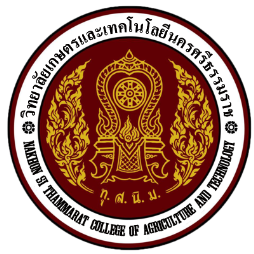 วิทยาลัยเกษตรและเทคโนโลยีนครศรีธรรมราชแผนกวิชา บริหารธุรกิจภาคเรียนที่ 1  ปีการศึกษา  2562ชื่อครูผู้สอน  นางสาวเอมพวัลย์  ศรีมุกข์รายวิชา    โปรแกรมประมวลผลคำตอนที่ 1 แบบประเมินตอนที่ 2 ข้อเสนอแนะ...............................................................................................................................................................................................................................................................................................................................................................................รายการประเมินคณะกรรมการคณะกรรมการคณะกรรมการรายการประเมิน1. หัวหน้าแผนกวิชา2. ครูประจำแผนกวิชา คนที่ 1 3. ครูประจำแผนกวิชา คนที่ 21. ด้านเนื้อหา (10 คะแนน) 1.1 เนื้อหามีความสมบูรณ์และเหมาะสม ทันสมัย  1.2 เนื้อหามีความสอดคล้องกับวัตถุประสงค์การเรียนรู้/สมรรถนะ 1.3 เนื้อหามีความยากง่ายเหมาะสมกับระดับชั้นของผู้เรียน 1.4 การจัดลำดับขั้นการนำเสนอเนื้อหาที่เหมาะสมกับระดับชั้นของผู้เรียน 1.5 มีความเหมาะสมของภาษาที่ใช้ในเนื้อหา2. ด้านเทคโนโลยี (10 คะแนน) 2.1 มีความเหมาะสมกับลักษณะเนื้อหารายวิชา/ผู้เรียน 2.2 มีลักษณะที่น่าสนใจและดึงดูดความสนใจ 2.3 มีความเหมาะสมกับจำนวนผู้เรียนและกิจกรรมการเรียนการสอน 2.4. มีวิธีการใช้ง่าย เก็บ บำรุงรักษาได้สะดวก 2.5 มีความเหมาะสมกับสภาพแวดล้อม3. ด้านการออกแบบหรือกระบวนการเรียนรู้ (10 คะแนน) 3.1 สื่อที่ออกแบบมีความน่าสนใจ เข้าใจง่าย มีความสมดุลเรื่องเนื้อหา รูปภาพ กราฟฟิก ภาพประกอบ และแผนภูมิ 3.2 สื่อมีความเป็นเอกภาพ ทั้งเนื้อหา ภาพประกอบ อยู่ในแนวเดียวกัน 3.3 สื่อที่ออกแบบมีการแทรกกิจกรรมเรียนรู้ที่เหมาะสมและสอดคล้องกับเนื้อหาและวัตถุประสงค์ และกิจกรรมประกอบการเรียนใช้คำสั่งที่ชัดเจน เข้าใจง่าย 3.4 กิจกรรมประกอบการเรียนกระตุ้นให้ผู้เรียนได้คิดวิเคราะห์ส่งเสริมให้เข้าใจเนื้อหาและนำไปสู่การปฏิบัติจริงได้ 3.5 สื่อจัดองค์ประกอบศิลป์ได้เหาะสมกับเนื้อหา เช่น ตัวอักษร สี ภาพประกอบ เทคนิคการนำเสนอ น่าสนใจและช่วยในการนำเสนอเนื้อหาสาระอย่างชัดเจน4. ด้านประโยชน์ (10 คะแนน) 4.1 สื่อทำให้ผู้เรียนรับรู้ และเข้าใจเนื้อหาที่สอนมากยิ่งขึ้น 4.2 สื่อการเรียนการสอนจะเร้าความสนใจ ทำให้ผู้เรียนกระตือรือร้นในเรื่องที่เรียน และมีส่วนร่วมในการเรียน 4.3 ทำให้การเรียนมีประสิทธิภาพขึ้น 4.4 ครูสามารถสอนและจัดกิจกรรมการเรียนการสอนได้กว้างมากขึ้น 4.5 ช่วยสร้างบรรยากาศที่ดีภายในชั้นเรียนผู้สอนสนุกสนานไปกับการสอน ทำให้ผู้เรียนมีชีวิตชีวา5. ด้านอื่นๆ (10 คะแนน) 5.1 การส่งผลงานและเผยแพร่ 5.2 การรายงานการพัฒนาและการใช้สื่อคะแนนเต็ม  50 คะแนน รวมคะแนนเฉลี่ย ( 5 คะแนน)ลงชื่อ.....................................................ประธาน                    (นางสาวกรรณิการ์  อำลอย)หัวหน้าแผนกวิชาบริหารธุรกิจลงชื่อ.....................................................กรรมการ                (นางปาลีรัฐ  ชาสวัสดิ์)ครูในแผนกวิชาลงชื่อ.....................................................กรรมการ                     (นางสาวสุธิดา  สิทธิ์ฤทธิ์)ครูในแผนกวิชา